ΣΥΜΒΟΥΛΙΟ ΚΟΙΝΟΤΙΚΟΥ ΕΘΕΛΟΝΤΙΣΜΟΥ ΑΡΑΔΙΠΠΟΥ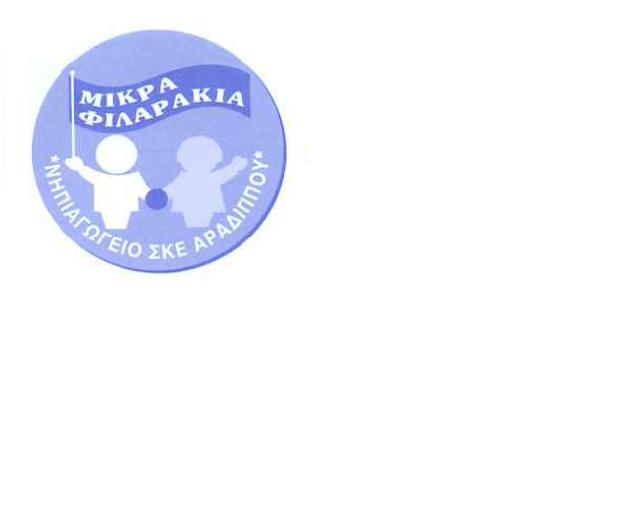 ΠΑΙΔΟΚΟΜΙΚΟΣ ΣΤΑΘΜΟΣ«ΜΙΚΡΑ ΦΙΛΑΡΑΚΙΑ» ΑΙΤΗΣΗ ΓΙΑ ΕΓΓΡΑΦΗΟνοματεπώνυμο παιδιού.........................................................................................................Ημερομηνία γέννησης..............................................................................................................Τόπος γέννησης.......................................................................................................................Ονοματεπώνυμο πατέρα.........................................................................................................Επάγγελμα πατέρα...................................................................................................................Ονοματεπώνυμο μητέρας........................................................................................................Επάγγελμα μητέρας..................................................................................................................Διεύθυνση.................................................................................................................................Τηλέφωνο πατέρα:……………………………Ηλεκ.ταχυδρομείο:....................................................Τηλέφωνο μητέρας:…………………………Ηλεκ.ταχυδρομείο:...................................................Χρήσιμα τηλέφωνα:……………………………………………………………...................................................Αναφέρατε παιδικές ασθένειες που πέρασε το παιδί σας..........................................................................................................................................................................................................Αναφέρατε οτιδήποτε σχετικό με το παιδί σας που χρειάζεται να γνωρίζουμε ..............................................................................................................................................................................................................................................................................................................Το παιδί θα μένει μέχρι τις 14:00                                         16:00                                         18:00Παρακαλούμε πολύ όπως με την εγγραφή του παιδιού σας προσκομίσετε και τα απαραίτητα δικαιολογητικά όπως:Πιστοποιητικό γέννησηςΚατά την έναρξη φοίτησης του παιδιού σας το Σεπτέμβρη  θα σας ζητηθεί και:€10 για την ασφάλιση του παιδιού σας€10 ως δικαίωμα εγγραφήςΠιστοποιητικό υγείας από ιατρό του παιδιού το οποίο κάθε χρόνο θα ανανεώνεταιΗμερομηνία................................                          Υπογραφή.....................................